КРАСНОДАРСКИЙ КРАЙКАЛИНИНСКИЙ РАЙОНСОВЕТ ДЖУМАЙЛОВСКОГО СЕЛЬСКОГО ПОСЕЛЕНИЯКАЛИНИНСКОГО РАЙОНАРЕШЕНИЕ17 февраля 2017года                             №107                                      х. ДжумайловкаОб опубликовании проекта решения Совета Джумайловского сельского поселения Калининского района «О внесении изменений в Устав Джумайловского сельского поселения Калининского района», назначении даты проведения публичных слушаний,  создании оргкомитета по проведению публичных слушаний, установлении порядка учета и участия граждан в обсуждении проекта решенияВ соответствии со статьями 28, 44 Федерального закона от 6 октября 2003 года № 131-ФЗ «Об общих принципах организации местного самоуправления в Российской Федерации» Совет Джумайловского сельского поселения Калининского района решил:Опубликовать проект решения Совета Джумайловского сельского поселения Калининского района «О внесении изменений в Устав Джумайловского сельского поселения Калининского района», внесенный главой Джумайловского сельского поселения Калининского района (приложение № 1).Назначить проведение публичных слушаний по теме «Рассмотрение проекта решения Совета Джумайловского сельского поселения Калининского района «О внесении изменений в Устав Джумайловского сельского поселения Калининского района» на 3 марта 2017 года.Создать оргкомитет по проведению публичных слушаний по теме: «Рассмотрение проекта решения Совета Джумайловского сельского поселения Калининского района «О внесении изменений в Устав Джумайловского сельского поселения Калининского района» и утвердить его состав  (приложение № 2). Утвердить порядок учета предложений и участия граждан в обсуждении проекта решения Совета Джумайловского сельского поселения Калининского района «О внесении изменений в Устав Джумайловского сельского поселения Калининского района» (приложение № 3).Создать рабочую группу по учету предложений по проекту решения Совета Джумайловского сельского поселения Калининского района «О внесении изменений в Устав Джумайловского сельского поселения Калининского района» и утвердить её состав (приложение № 4).Общему отделу администрации Джумайловского сельского поселения Калининского района (Бабиева Е.В.) опубликовать настоящее решение в порядке, установленном для официального опубликования муниципальных правовых актов уставом Джумайловского сельского поселения Калининского района.Контроль за выполнением настоящего решения возложить на постоянную комиссию Совета Джумайловского сельского поселения Калининского района по вопросам социально-правового и организационного обеспечения деятельности органов местного самоуправления (Одинцова Н.В.).Решение вступает в силу со дня его официального опубликования.Исполняющий обязанности главыДжумайловского сельского поселенияКалининского районаЕ.В.БабиеваПРИЛОЖЕНИЕ № 1к решению Совета Джумайловского сельского поселения Калининского района от 17.02.2017 г. № 107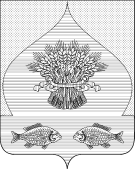 ПРОЕКТ                   Совет Джумайловского сельского поселения Калининского районаРЕШЕНИЕ от ___________________	              №_____                                    х. ДжумайловкаО внесении изменений в Устав Джумайловского сельского поселения Калининского районаВ целях приведения Устава Джумайловского сельского поселения Калининского района в соответствие с действующим федеральным законодательством и законодательством Краснодарского края, в соответствии с пунктом 1 части 10 статьи 35, статьей 44 Федерального закона от 6 октября 2003 года № 131-ФЗ «Об общих принципах организации местного самоуправления в Российской Федерации» Совет Джумайловского сельского поселения Калининского района р е ш и л:Внести в Устав Джумайловского сельского поселения  Калининского района, принятый решением Совета Джумайловского сельского поселения  Калининского района от 28.06.2016 года № 84, следующие изменения:в статье 7:а) часть 1 изложить в следующей редакции:«Граждане Российской Федерации осуществляют местное самоуправление посредством участия в местном референдуме, муниципальных выборах, посредством иных форм прямого волеизъявления, а также через выборные и иные органы местного самоуправления поселения.»б) часть 2 изложить в следующей редакции:«Граждане имеют равные права на осуществление местного самоуправления независимо от пола, расы, национальности, языка, происхождения, имущественного и должностного положения, отношения к религии, убеждений, принадлежности к общественным объединениям.»в статье 8:а) пункт 19 исключить;в статье 9:а) пункт 14 части 1 изложить в следующей редакции: «14) осуществление мероприятий в сфере профилактики правонарушений предусмотренных Федеральным законом от 23.06.2016 №182-ФЗ «Об основах системы профилактики правонарушений в Российской Федерации».»;статью 13 изложить в следующей редакции:«Статья 13. Муниципальные выборы1. Муниципальные выборы проводятся в целях избрания главы поселения, депутатов Совета, на основе всеобщего равного и прямого избирательного права при тайном голосовании.2. Гарантии избирательных прав граждан при проведении муниципальных выборов, порядок назначения, подготовки, проведения, установления итогов и определения результатов муниципальных выборов устанавливаются Федеральным законом от 12.06.2002 № 67-ФЗ «Об основных гарантиях избирательных прав и права на участие в референдуме граждан Российской Федерации», Законом Краснодарского края от 26.12.2005 № 966-КЗ «О муниципальных выборах в Краснодарском крае». Избрание главы поселения на муниципальных выборах проводится по мажоритарной системе абсолютного большинства, выборы депутатов Совета проводятся по мажоритарной системе относительного большинства.3. Муниципальные выборы назначаются Советом не ранее чем за 90 дней и не позднее чем за 80 дней до дня голосования. В случаях, установленных федеральным законом, муниципальные выборы назначаются соответствующей избирательной комиссией или судом.Днем голосования является второе воскресенье сентября года, в котором истекают сроки полномочий органов местного самоуправления, а если сроки полномочий истекают в год проведения выборов депутатов Государственной Думы Федерального Собрания Российской Федерации очередного созыва, - день голосования на указанных выборах, за исключением случаев, предусмотренных Федеральным законом от 12.06.2002 № 67-ФЗ «Об основных гарантиях избирательных прав и права на участие в референдуме граждан Российской Федерации».Голосование на выборах может быть назначено только на воскресенье. Не допускается назначение голосования на нерабочий праздничный день, на предшествующий ему день, на день, следующий за нерабочим праздничным днем, и на воскресенье, которое объявлено в установленном порядке рабочим днем. Если второе воскресенье сентября, на которое должны быть назначены выборы, совпадает с нерабочим праздничным днем, или предшествующим ему днем, или днем, следующим за нерабочим праздничным днем, либо второе воскресенье  сентября объявлено в установленном порядке рабочим днем, выборы назначаются на третье воскресенье сентября.Решение о назначении выборов официально публикуется в средствах массовой информации не позднее чем через пять дней со дня его принятия.4. В случае досрочного прекращения полномочий депутата Совета, избранного по одномандатному избирательному округу, либо установленного федеральным законом числа депутатов, избранных по многомандатному избирательному округу, в этом избирательном округе не позднее чем через один год со дня досрочного прекращения полномочий депутата (депутатов) проводятся дополнительные выборы.Если в результате досрочного прекращения депутатских полномочий Совет остался в неправомочном составе, дополнительные выборы проводятся не позднее чем через четыре месяца со дня такого досрочного прекращения полномочий, при этом сроки избирательных действий по решению органа, уполномоченного законом назначать дополнительные выборы, могут быть сокращены на одну треть.Дополнительные выборы не назначаются и не проводятся, если в результате этих выборов депутат Совета не может быть избран на срок более одного года.Если в результате досрочного прекращения депутатских полномочий Совет остался в неправомочном составе, а проведение дополнительных выборов в соответствии с настоящей частью невозможно, назначаются новые основные выборы, которые проводятся в сроки, установленные частью 3 данной статьи.5. В случае досрочного прекращения полномочий главы поселения, Совета или его депутатов, влекущего за собой неправомочность органа, досрочные выборы должны быть проведены не позднее чем через шесть месяцев со дня такого досрочного прекращения полномочий.При назначении досрочных выборов сроки, указанные в части 3 настоящей статьи, а также сроки осуществления иных избирательных действий могут быть сокращены, но не более чем на одну треть.В случае, если избранный на муниципальных выборах глава поселения, полномочия которого прекращены досрочно на основании решения Совета об удалении его в отставку, обжалует в судебном порядке указанное решение, досрочные выборы главы поселения не могут быть назначены до вступления решения суда в законную силу.6.Основные выборы органов местного самоуправления, проводимые после досрочных выборов, должны быть назначены на второе воскресенье сентября года, в котором истекают полномочия органа местного самоуправления, избранного на досрочных выборах, а в год проведения выборов депутатов Государственной Думы Федерального Собрания Российской Федерации очередного созыва - в день голосования на указанных выборах, за исключением случаев, предусмотренных Федеральным законом от 12.06.2002 № 67-ФЗ «Об основных гарантиях избирательных прав и права на участие в референдуме граждан Российской Федерации».7. Результаты муниципальных выборов подлежат официальному опубликованию (обнародованию) в сроки, установленные Федеральным законом от 12.06.2002 № 67-ФЗ «Об основных гарантиях избирательных прав и права на участие в референдуме граждан Российской Федерации».»;в статье 17:а) пункт 1 части 3 изложить в следующей редакции:«1) проект устава поселения, а также проект решения Совета о внесении изменений и дополнений в устав поселения, кроме случаев, когда в устав поселения вносятся изменения в форме точного воспроизведения положений Конституции Российской Федерации, федеральных законов, устава или законов Краснодарского края в целях приведения данного устава в соответствие с этими нормативными правовыми актами.»;б) часть 4 изложить в следующей редакции:«4. Порядок организации и проведения публичных слушаний определяется нормативным правовым актом Совета.»; в статье 22:а) дополнить частью 3 следующего содержания:	      «3. Органы местного самоуправления поселения и должностные лица местного самоуправления поселения обязаны содействовать населению в непосредственном осуществлении населением местного самоуправления и участии населения в осуществлении местного самоуправления.»;в статье 27:а) часть 10 исключить;в статье 31:а) часть 4 изложить в следующей редакции:«4. В случае временного отсутствия главы поселения, досрочного прекращения им своих полномочий, либо применения к нему по решению суда мер процессуального принуждения в виде заключения под стражу или временного отстранения от должности, его полномочия в полном объеме осуществляет его заместитель, или в соответствии со специально изданным по данному вопросу правовым актом администрации иное должностное лицо местного самоуправления. »;в статье 32:   а) пункт 4 части 1 изложить в следующей редакции:	«4) отрешения от должности в соответствии со статьей  74 Федерального закона от 06.10.2003 №131-ФЗ "Об общих принципах организации местного самоуправления в Российской Федерации".»;б) абзац 1части 2 изложить в следующей редакции:«2. Глава поселения направляет письменное заявление об отставке по собственному желанию в Совет. Прекращение полномочий главы поселения в результате отставки по собственному желанию оформляется решением Совета, принимаемым в срок не позднее 30 календарных дней со дня подачи заявления.»;в статье 33:а) часть 6 дополнить абзацем следующего содержания: «Дополнительные социальные и иные гарантии, установленные настоящим уставом в соответствии с федеральными законами и законами Краснодарского края, в связи с прекращением полномочий (в том числе досрочно) депутата Совета, главы поселения, предусматривающие расходование средств местного бюджета, устанавливаются только в отношении лиц, осуществлявших свои полномочия на постоянной основе и в этот период достигших пенсионного возраста или потерявших трудоспособность, и не применяются в случае прекращения полномочий указанных лиц по основаниям, предусмотренным абзацем седьмым части 16 статьи 35, пунктами 2.1, 3, 6 - 9 части 6, частью 6.1 статьи 36, частью 7.1, пунктами 5 - 8 части 10, частью 10.1 статьи 40, частями 1 и 2 статьи 73Федерального закона от 06.10.2003 № 131-ФЗ «Об общих принципах организации местного самоуправления в Российской Федерации».»;в статье 38:а) пункт 2 исключить;в статье 41:а) пункт 1 части 2 изложить в следующей редакции:«1) организация и осуществление муниципального контроля на территории поселения. Перечень видов муниципального контроля и органов местного самоуправления поселения, уполномоченных на их осуществление, ведется в порядке, установленном Советом»;б) пункт 3 части 2 изложить в следующей редакции:«3) разработка административных регламентов осуществления муниципального контроля в соответствующих сферах деятельности, разработка в соответствии с типовыми административными регламентами, утверждаемыми уполномоченными органами исполнительной власти Краснодарского края, административных регламентов осуществления регионального государственного контроля (надзора), полномочиями по осуществлению которого наделены органы местного самоуправления. »;в статье 54:а) абзац 2 части 2 изложить в следующей редакции:	«Не требуется официальное опубликование (обнародование) порядка учета предложений по проекту муниципального правового акта о внесении изменений и дополнений в устав муниципального образования, а также порядка участия граждан в его обсуждении в случае, когда в устав поселения вносятся изменения в форме точного воспроизведения положений Конституции Российской Федерации, федеральных законов, устава или законов Краснодарского края в целях приведения данного устава в соответствие с этими нормативными правовыми актами.»;в статье 56:а) абзац 3 части 3 изложить в следующей редакции:  «Голос главы поселения учитывается при принятии решений Совета как голос депутата Совета.»;16) в статье 72:а) часть 4 изложить в следующей редакции:  «4. Отчет об исполнении местного бюджета за первый квартал, полугодие и девять месяцев текущего финансового года утверждается администрацией поселения и направляется в Совет поселения и Контрольно-счетную палату муниципального образования Калининский район.».Поручить главе Джумайловского сельского поселения Калининского района:Зарегистрировать настоящее решение;Опубликовать настоящее решение, зарегистрированное в установленном порядке.Контроль за выполнением настоящего решения возложить на постоянную комиссию Совета Джумайловского сельского поселения Калининского района по вопросам социально-правового и организационного обеспечения деятельности органов местного самоуправления (Одинцова).Решение вступает в силу со дня его официального опубликования, за исключением пунктов 2-4, вступающих в силу со дня подписания.ПРИЛОЖЕНИЕ № 2к решению Совета Джумайловского сельского поселения Калининского района от 17.02.2017г.№107СОСТАВоргкомитета по проведению публичных слушаний по теме: «Рассмотрение проекта решения Совета Джумайловского сельского поселения Калининского района  «О внесении изменений в Устав Джумайловского сельского поселения Калининского района» ПРИЛОЖЕНИЕ № 3УТВЕРЖДЕНрешением Совета Джумайловского сельского поселения Калининского районаот 17.02.2017г. № 107ПОРЯДОКучета предложений и участия граждан в обсуждении проекта решения Совета Джумайловского сельского поселения Калининского района «О внесении изменений в Устав Джумайловского сельского поселения Калининского района»1. Население Джумайловского сельского поселения Калининского района со дня опубликования проекта решения Совета Джумайловского сельского поселения Калининского района «О внесении изменений в Устав Джумайловского сельского поселения Калининского района» вправе участвовать в его обсуждении в следующих формах:1) проведения собраний граждан по месту жительства;2) массового обсуждения проекта решения Совета Джумайловского сельского поселения Калининского района «О внесении изменений в Устав Джумайловского сельского поселения Калининского района» в порядке, предусмотренном настоящим Порядком; 3) проведения публичных слушаний по проекту решения Совета Джумайловского сельского поселения Калининского района «О внесении изменений в Устав Джумайловского сельского поселения Калининского района»;4) в иных формах, не противоречащих действующему законодательству.2. Предложения о дополнениях и (или) изменениях по опубликованному проекту решения Совета Джумайловского сельского поселения Калининского района «О внесении изменений в Устав Джумайловского сельского поселения Калининского района» (далее - предложения), выдвинутые населением на публичных слушаниях, указываются в итоговом документе публичных слушаний, который передается в рабочую группу по учету предложений по проекту решения Совета Джумайловского сельского поселения Калининского района «О внесении изменений в Устав Джумайловского сельского поселения Калининского района» (далее – рабочая группа).3. Предложения населения к опубликованному проекту решения Совета Джумайловского сельского поселения Калининского района «О внесении изменений в Устав Джумайловского сельского поселения Калининского района» могут вноситься в  течение 15 дней со дня его опубликования в рабочую группу и рассматриваются ею в соответствии с настоящим Порядком. 4. Внесенные предложения регистрируются рабочей группой.5. Предложения должны соответствовать Конституции РФ, требованиям Федерального закона от 6 октября . № 131-ФЗ «Об общих принципах организации местного самоуправления в Российской Федерации», федеральному законодательству, законодательству Краснодарского края.6. Предложения должны соответствовать следующим требованиям:1) должны обеспечивать однозначное толкование положений проекта решения Совета Джумайловского сельского поселения Калининского района «О внесении изменений в Устав Джумайловского сельского поселения Калининского района»;2) не допускать противоречие либо несогласованность с иными положениями Устава Джумайловского сельского поселения Калининского района.7. Предложения, внесенные с нарушением требований и сроков, предусмотренных настоящим Порядком, оставляются без рассмотрения.8. По итогам изучения, анализа и обобщения внесенных предложений рабочая группа составляет заключение.9. Заключение рабочей группы на внесенные предложения должно содержать следующие положения:1) общее количество поступивших предложений;2) количество поступивших предложений, оставленных в соответствии с настоящим Порядком без рассмотрения;3) отклоненные предложения ввиду несоответствия требованиям, предъявляемым настоящим Порядком;4) предложения, рекомендуемые рабочей группой к отклонению;5) предложения, рекомендуемые рабочей группой для внесения в текст проекта решения Совета Джумайловского сельского поселения Калининского района «О внесении изменений в Устав Джумайловского сельского поселения Калининского района».10. Рабочая группа представляет в Совет Джумайловского сельского поселения Калининского района (далее – Совет) свое заключение и материалы деятельности рабочей группы с приложением всех поступивших предложений. 11. Перед решением вопроса о принятии (включении в текст проекта решения Совета Джумайловского сельского поселения Калининского района «О внесении изменений в Устав Джумайловского сельского поселения Калининского района») или отклонении предложений Совет, в соответствии с регламентом, заслушивает доклад председательствующего на сессии Совета либо уполномоченного члена рабочей группы о деятельности рабочей группы.12. Итоги рассмотрения поступивших предложений с обязательным содержанием принятых (включенных в проект решения Совета Джумайловского сельского поселения Калининского района «О внесении изменений в Устав Джумайловского сельского поселения Калининского района») предложений подлежат официальному опубликованию.ПРИЛОЖЕНИЕ № 4УТВЕРЖДЕНрешением Совета Джумайловского сельского поселения Калининского районаот 17.02.2017г. №107                                                         СОСТАВрабочей группы по учету предложений по  проекту решения Совета Джумайловского сельского поселения Калининского района«О внесении изменений в Устав Джумайловского сельского поселения Калининского района»Одинцова Наталья Владимировнапредседатель постоянной комиссии по вопросам социально-правового и организационного обеспечения деятельности органов местного самоуправления;Черномор Надежда Викторовначлен  постоянной по вопросам социально-правового и организационного обеспечения деятельности органов местного самоуправления;Карандеева Марина Александровначлен постоянной комиссии по бюджету, экономике, налогам и распоряжению муниципальной собственностью, по вопросам землепользования и благоустройства.Председательствующий Совета Джумайловского сельского  поселения Калининского района                        Одинцова Н.В.Председательствующий Совета Джумайловского сельского  поселения Калининского района                        Одинцова Н.В..Одинцова Наталья Владимировнапредседатель постоянной комиссии по вопросам социально-правового и организационного обеспечения деятельности органов местного самоуправления; Черномор Надежда Викторовначлен  постоянной по вопросам социально-правового и организационного обеспечения деятельности органов местного самоуправления;Карандеева Марина Александровначлен постоянной комиссии по бюджету, экономике, налогам и распоряжению муниципальной собственностью, по вопросам землепользования и благоустройства.Председательствующий Совета Джумайловского сельского  поселения Калининского района                        Одинцова Н.В.